Formularz do składania uwag do projektu 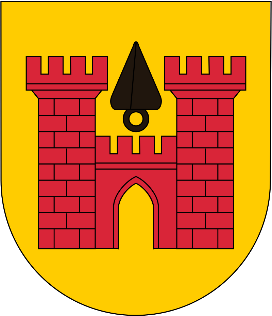 Strategii Rozwoju Gminy Olkusz na lata 2023-2033W związku z trwającymi pracami nad Strategią Rozwoju Gminy Olkusz na lata 2023-2033 zapraszamy do zgłaszania opinii i uwag do przedmiotowego dokumentu.Celem konsultacji jest umożliwienie mieszkańcom, instytucjom społecznym oraz podmiotom gospodarczym złożenia uwag dotyczących projektu dokumentu strategii.Zapraszamy do składania opinii do projektu Strategii do dnia 24 maja 2022 poprzez:wypełnienie niniejszego formularza konsultacji społecznych lub elektronicznego formularza (Stowarzyszenia Wspierania Inicjatyw Gospodarczych DELTA PARTNER) https://ankieta.deltapartner.org.pl/konsultacje_sr_olkusz lubzłożenie wypełnionego formularza: w Urzędzie Miasta i Gminy w Olkuszu lub przesłanie pocztą na adres: Urząd Miasta i Gminy w Olkuszu, ul. Rynek 1, 32-300 Olkusz lubprzesłanie wypełnionego formularza za pomocą poczty elektronicznej na adres: k.domon@umig.olkusz.plKlauzula informacyjna:Zasady przetwarzania danych osobowychW związku z realizacją wymogów Rozporządzenia Parlamentu Europejskiego i Rady (UE) 2016/679 z dnia 27 kwietnia 2016 r. w sprawie ochrony osób fizycznych w związku z przetwarzaniem danych osobowych i w sprawie swobodnego przepływu takich danych oraz uchylenia dyrektywy 95/46/WE (ogólne rozporządzenie o ochronie danych „RODO"), informujemy o zasadach przetwarzania Pani/Pana danych osobowych w Urzędzie Miasta i Gminy w Olkuszu oraz o przysługujących Pani/Panu prawach z tym związanych. Administratorem Pani/Pana danych osobowych przetwarzanych w Urzędzie Miasta i Gminy w Olkuszu jest Burmistrz Miasta i Gminy Olkusz, Rynek 1, 32-300 Olkusz oraz SWIG Delta Partner, Zamkowa 3a/1, 43-400 Cieszyn. W Urzędzie Miasta i Gminy w Olkuszu wyznaczony został Inspektor Ochrony Danych, z którym można skontaktować się telefonicznie (32) 6260100 (wewn. 209) lub drogą elektroniczną pod adresem e-mail: j.cieslik@umig.olkusz.pl. Pani/Pana dane osobowe przetwarzane są w celu wypełnienia obowiązków prawnych ciążących na Administratorze, realizacji zawartych przez Administratora umów, na podstawie udzielonej przez Panią/Pana zgody – w zakresie i celu określonym w treści zgody. W związku z przetwarzaniem danych w celach, o których mowa w punkcie 3 odbiorcami Pani/Pana danych osobowych mogą być organy władzy publicznej oraz podmioty wykonujące zadania publiczne lub działające na zlecenie organów władzy publicznej, w zakresie i w celach, które wynikają z przepisów powszechnie obowiązującego prawa oraz inne podmioty, które na podstawie stosownych umów podpisanych z Gminą Olkusz przetwarzają dane osobowe, dla których Administratorem jest Burmistrz Miasta i Gminy Olkusz. Pani/Pana dane osobowe będą przechowywane przez okres niezbędny do realizacji celów określonych w punkcie 3, a po tym czasie przez okres oraz w zakresie wymaganym przez przepisy powszechnie obowiązującego prawa. W związku z przetwarzaniem Pani/Pana danych osobowych przysługują Pani/Panu następujące uprawnienia: 
a. prawo dostępu do danych osobowych, w tym prawo do uzyskania kopii tych danych; 
b. prawo do żądania sprostowania (poprawiania) danych osobowych – w przypadku, gdy dane są nieprawidłowe lub niekompletne; 
c. prawo do żądania usunięcia danych osobowych (tzw. prawo do bycia zapomnianym), w przypadku, gdy: 
    • dane nie są już niezbędne do celów, dla których były zebrane lub w inny sposób przetwarzane, 
    • osoba, której dane dotyczą, wniosła sprzeciw wobec przetwarzania danych osobowych, 
    • osoba, której dane dotyczą wycofała zgodę na przetwarzanie danych osobowych, która jest podstawą przetwarzania danych i nie ma innej podstawy prawnej przetwarzania danych, 
    • dane osobowe przetwarzane są niezgodnie z prawem, 
    • dane osobowe muszą być usunięte w celu wywiązania się z obowiązku wynikającego z przepisów prawa; 
d. prawo do żądania ograniczenia przetwarzania danych osobowych – w przypadku, gdy: 
    • osoba, której dane dotyczą kwestionuje prawidłowość danych osobowych, 
    • przetwarzanie danych jest niezgodne z prawem, a osoba, której dane dotyczą, sprzeciwia się usunięciu danych, żądając w zamian ich ograniczenia, 
    • Administrator nie potrzebuje już danych dla swoich celów, ale osoba, której dane dotyczą, potrzebuje ich do ustalenia, obrony lub dochodzenia roszczeń, 
    • osoba, której dane dotyczą, wniosła sprzeciw wobec przetwarzania danych, do czasu ustalenia czy prawnie uzasadnione podstawy po stronie administratora są nadrzędne wobec podstawy sprzeciwu; 
e. prawo do przenoszenia danych – w przypadku, gdy łącznie spełnione są następujące przesłanki: 
    • przetwarzanie danych odbywa się na podstawie umowy zawartej z osobą, której dane dotyczą lub na podstawie zgody wyrażonej przez tę osobę; 
    • przetwarzanie odbywa się w sposób zautomatyzowany; 
f. prawo sprzeciwu wobec przetwarzania danych – w przypadku, gdy łącznie spełnione są następujące przesłanki: 
    • zaistnieją przyczyny związane z Pani/Pana szczególną sytuacją, w przypadku przetwarzania danych na podstawie zadania realizowanego w interesie publicznym lub w ramach sprawowania władzy publicznej przez Administratora, 
    • przetwarzanie jest niezbędne do celów wynikających z prawnie uzasadnionych interesów realizowanych przez Administratora lub przez stronę trzecią, z wyjątkiem sytuacji, w których nadrzędny charakter wobec tych interesów mają interesy lub podstawowe prawa i wolności osoby, której dane dotyczą, wymagające ochrony danych osobowych, w szczególności, gdy osoba, której dane dotyczą jest dzieckiem. W przypadku, gdy przetwarzanie danych osobowych odbywa się na podstawie zgody osoby na przetwarzanie danych osobowych (art. 6 ust. 1 lit a RODO), przysługuje Pani/Panu prawo do cofnięcia tej zgody w dowolnym momencie. Cofnięcie to nie ma wpływu na zgodność przetwarzania, którego dokonano na podstawie zgody przed jej cofnięciem, z obowiązującym prawem. Podanie przez Panią/Pana danych osobowych jest obowiązkowe, w sytuacji, gdy przesłankę przetwarzania danych osobowych stanowi przepis prawa lub zawarta między stronami umowa, w pozostałym zakresie przetwarzanie Pani/Pana danych osobowych odbywa się na podstawie Pani/Pana dobrowolnej zgody. W przypadku powzięcia informacji o niezgodnym z prawem przetwarzaniu przez Administratora Pani/Pana danych osobowych, przysługuje Pani/Panu prawo wniesienia skargi do organu nadzorczego właściwego w sprawach ochrony danych osobowych (Prezesa Urzędu Ochrony Danych Osobowych). Pani/Pana dane mogą być przetwarzane w sposób zautomatyzowany i nie będą profilowane.Lp.Rozdział/PunktNr stronyDotychczasowy zapisProponowany zmieniony zapisUzasadnienie uwagi123Imię i nazwisko/Podmiot zgłaszający uwagę (w przypadku organizacji/instytucji)Imię i nazwisko/Podmiot zgłaszający uwagę (w przypadku organizacji/instytucji)Imię i nazwisko/Podmiot zgłaszający uwagę (w przypadku organizacji/instytucji)Imię i nazwisko/Podmiot zgłaszający uwagę (w przypadku organizacji/instytucji)Adres do korespondencji e-mail, tel.Adres do korespondencji e-mail, tel.